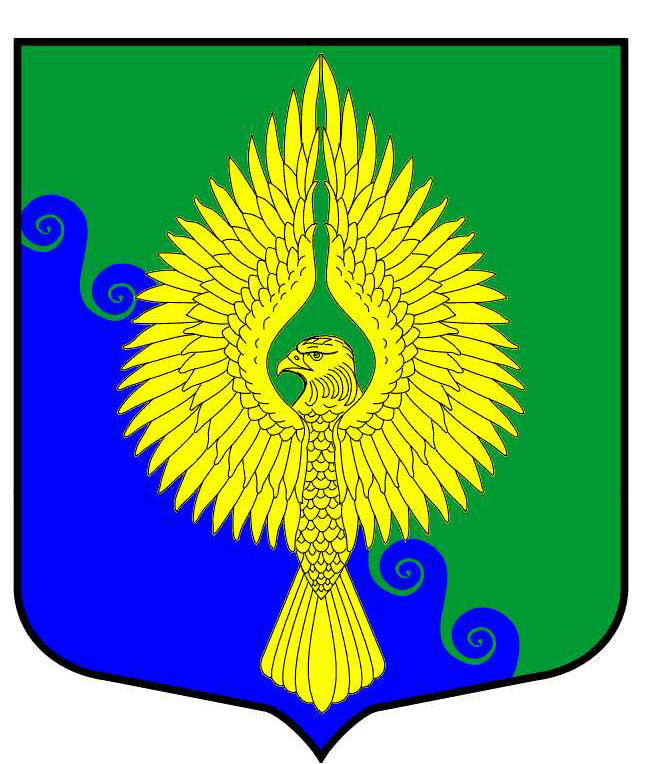 Об утверждении ведомственной целевой программыучастия в мероприятиях по профилактике незаконного потребления наркотических средств и психотропных веществ, наркомании в Санкт-Петербурге  на 2015 годМестная Администрация постановила:Утвердить ведомственную целевую программу участия в мероприятиях по профилактике незаконного потребления наркотических средств и психотропных веществ, наркомании в Санкт-Петербурге на 2015 год согласно приложению № 1.Контроль за выполнением постановления остается за Главой Местной Администрации.      Глава Местной Администрации				          			С.К.ГревцеваПриложение № 1УтвержденаПостановлением  МА  МО МО Юнтоловоот  30.10.2014 года  №  01-18/ 46С изменениямиот  23.12.2014 года  №  01-18/ 67ВЕДОМСТВЕННАЯ ЦЕЛЕВАЯ  ПРОГРАММАучастия в мероприятиях по профилактике незаконного потребления наркотических средств и психотропных веществ, наркомании в Санкт-Петербурге на 2015 год1. Паспорт программы1.1. Наименование программы:Участие в мероприятиях по профилактике незаконного потребления наркотических средстви психотропных веществ, наркомании в Санкт-Петербурге в 2015 году.1.2. Правовые основания для разработки программы:Устав МО МО Юнтолово; Закон Санкт-Петербурга от 23.09.2009 года № 420-79 «Об организации местного самоуправления в Санкт-Петербурге; Закон Санкт-Петербурга от 21.09.2011 года (ред.от 29.11.2013г.) № 541-106 «О профилактике незаконного потребления наркотических средств и психотропных веществ, наркомании в Санкт-Петербурге»;1.3. Заказчик программы:Заказчиком программы является Местная Администрация муниципального образования МО Юнтолово.1.4.   Исполнитель программы:Местная Администрация муниципального образования МО Юнтолово.1.5.   Срок реализации программы: 2015 год.1.6. Основные цели программы:		Участие в мероприятиях по профилактике незаконного потребления наркотических средстви психотропных веществ, наркомании в Санкт-Петербурге;1.7.   Ожидаемые конечные результаты реализации программы:Снижение количества правонарушений на территории округа, увеличение числа граждан ведущих здоровый образ жизни, не употребляющих психоактивных веществ. Ожидаемое количество участников –   250 человек.1.8.   Объем финансирования программы:Общий объем финансирования программы составляет 150 000 (сто пятьдесят тысяч рублей). 2. План реализации программы2.1. Перечень мероприятий ведомственной целевой программы участия в мероприятиях по профилактике незаконного потребления наркотических средств и психотропных веществ, наркомании в Санкт-Петербурге на 2015 год№п/пНаименование мероприятийКод бюджетной классификацииВремяпроведенияОбъем финанси-рования(тыс.руб.)Ожидаемый результат в натура-льных показа-телях (мер./чел.)1.Участие в работе антинаркотической комиссии  при администрации Приморского района.по графику администрации района02.Участие в работе координационного совета по профилактике правонарушений при администрации Приморского района.по графику администрации района03.Участие в работе комиссии по делам несовершеннолетних и защите их прав при админи-страции Приморского р-напо графику администрации района04.Размещение публикаций в муниципальных средствах массовой информации по вопросам профилактики наркоманиине реже 1 раза в квартал05.Организация и проведение молодежной акции «Нет вредным привычкам!»96907077950530244226апрельмай1001/1506.Участие в районных конкурсах по профилактике наркомании96907077950530244290апрельмай503/100ИТОГО:ИТОГО:ИТОГО:ИТОГО:1504/250